Vuonna 2014 syntyneiden lasten huoltajille1. LUOKALLE ILMOITTAUTUMINENPerusopetuslain 25 §:n mukaan Suomessa vakinaisesti asuvat lapset ovat oppivelvollisia. Oppivelvollisuus alkaa sinä vuonna, jona lapsi täyttää seitsemän vuotta. Huoltajan tulee ilmoittaa lapsi ensimmäiselle luokalle. Vuonna 2014 syntyneiden lasten huoltajille lähetetään kirjallisesti tarkemmat ohjeet ilmoittautumisesta.Tarvittaessa lisätietoa saa sähköpostilla: yhtenaiskoulu@kuhmoinen.fi  Huoltajan, joka haluaa anoa lapselleen perusopetuslain 27 §:n perusteella lupaa aloittaa perusopetus vuotta säädettyä myöhemmin, tulee toimittaa sitä koskeva hakemus sivistystoimenjohtaja Mikko Latvalalle viimeistään 10.3.2021.  (sp. mikko.latvala@kuhmoinen.fi )Lukuvuosi 2021 – 2022 alkaa keskiviikkona 11.8.2021 klo 9.00 ja päättyy lauantaina 4.6.2022. Vuonna 2015 syntyneiden lasten huoltajilleESIOPETUKSEEN ILMOITTAUTUMINENPerusopetuslain 26a §:n mukaan lapsen on oppivelvollisuuden alkamista edeltävänä vuotena osallistuttava vuoden kestävään esiopetukseen tai muuhun esiopetuksen tavoitteet saavuttavaan toimintaan.Kuhmoisten kunta järjestää esiopetusta Kuhmoisten yhtenäiskoululla. Opetus on maksutonta. Opetusta annetaan neljä tuntia päivässä ja 20 tuntia viikossa pääsääntöisesti perusopetuksen työpäivien mukaan. Perusopetuslain mukaan esioppilaalla on oikeus maksuttomaan kuljetukseen kotoa tai päivähoitopaikasta esiopetukseen ja esiopetuksesta kotiin tai päivähoitopaikkaan, jos matka on viittä kilometriä pitempi. Huoltajan vuorotyötä ei lain mukaan tarvitse ottaa kuljetuksissa huomioon. Kuhmoisten kunnassa on kuljetusjärjestelyissä vuorotyö huomioitu, jos kuljetus on kohtuudella järjestettävissä eikä se aiheuta kunnalle mainittavia lisäkustannuksia. Samoin maksuton kuljetus on järjestetty yli yhden kilometrin matkalta. Esiopetuslaisen kuljetuspaikkoja ovat koti tai päivähoitopaikka (kunnan tai valvottu yksityinen).Vuonna 2015 syntyneiden lasten huoltajille lähetetään kirjeellä tarkemmat ohjeet esiopetukseen ilmoittautumisesta.Esiopetukseen tuleville lapsille järjestetään mahdollisuuksien mukaan kevään 2021 aikana tutustumismahdollisuus kouluun. Tutustumistilaisuus on tarkoitettu lapsille, ja huoltaja saa mukaansa pienen tietopaketin esiopetuksesta. Huoltaja huolehtii itse lapsen kuljetuksesta tutustumistilaisuuteen. Tutustumistilaisuuteen lähetetään erillinen kutsu lähempänä ajankohtaa. Esiopetuksen kotiväenilta järjestetään syksyllä ensimmäisten kouluviikkojen kuluessa.Esiopetuksen syyslukukausi alkaa keskiviikkona 11.8.2021 klo 9.00 alakoulun tiloissa (Konnuntie 11) ja kevätlukukausi päättyy perjantaina 3.6.2022.Tiedustelut: opettaja Leena Aalto-Heikkilä puh. 040-3594544, rehtori Juha Nupponen puh. 040-5618210.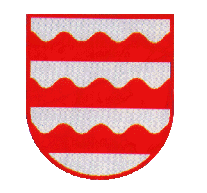 